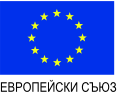 ФОНД ЗА ЕВРОПЕЙСКО ПОДПОМАГАНЕ НА НАЙ- НУЖДАЕЩИТЕ СЕ ЛИЦААГЕНЦИЯ ЗА СОЦИАЛНО ПОДПОМАГАНЕОПЕРАТИВНА ПРОГРАМА ЗА ХРАНИ И/ИЛИ ОСНОВНО МАТЕРИАЛНО ПОДПОМАГАНЕ	ИНФОРМАЦИЯ ЗА СКЛЮЧЕН ДОГОВОР№ BG05FMOP001-5.001-0170-C01 за предоставяне на безвъзмездна финансова помощ по Оперативна програма „ХРАНИ И/ИЛИ ОСНОВНО МАТЕРИАЛНО ПОДПОМАГАНЕ" по Процедура: BG05FMOP001-5.001 „3.1 - Топъл обяд в условията на пандемията от COVID-19"Проект: „Топъл обяд в условията на пандемията от COVID-19 в общинаХитрино"Цел: Приготвяне и доставка на топъл обяд за уязвими граждани от община Хитрино, които в условията на криза, произтичаща от разпространението на COVID-19 са в затруднение да осигурят сами прехраната си. Потребителите по проекта са 500 лица от община Хитриноа. В рамките на проекта община Хитрино ще реализира съпътстващи мерки, целящи постигане на по-голяма информираност и осведоменост на лицата от целевите групи за други социални, административни, здравни и образователни услуги.		Бенефициент: ОБЩИНА ХИТРИНОНачало: 01.02.2021 г.Край: 27.04.2021 г.Стойност: 90 585.00 лв.